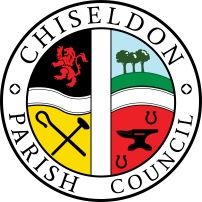 Contact  details:Clerk – 01793 740744 clerk@chiseldon-pc.gov.ukYou are summoned to the Environment, General Purpose and Amenities Committee meeting.Monday 21st August 2023 at 7.30pm at the Old Chapel, Butts Road, Chiseldon.AGENDA  Next meeting: Monday 18th September 2023 at 7.30pm Old Chapel, Butts Road, Chiseldon. Signed		   : C Wilkinson (Clerk).  Date:16.08.2023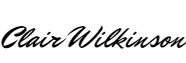 Legislation allowing the Parish Council to act:Legislation to allow the council to act:  Item 8. Dog bin. If purchasing new style bin - LA 1983 s.5Item 19. Safety at Castle View Green. LGA 1894 s.8 (1)(i) Maintenance of parish assets. HA 1980 s.96 (for tree planting along highway) Possibly LGA 1972 S137. Possibly LGA 1972 s.136 discharge functions of another authority Item 10. Benches LGA 1972 S137Item 15. Burial costs. LACO 1977. S5 Local authority may charge fees as they see proper…. Item 17. Allotment fees. SHA 1908. S28. Council may make such rules as appear to be necessary for proper letting of allotments…..Residents requiring the additional information as listed in this agenda should contact the Clerk on the details above to ask for a copy.  The information will be displayed on our website where possible.Chiseldon Parish Council under law, has a duty to conserve biodiversity under the Natural Environment and Rural Communities Act 2006 and consider the impact of their decisions under the Crime and Disorder Act 1998 Section 17.Councillors will review their decisions when required, with these acts in mind, and they will be minuted accordingly.For more details see our “Biodiversity Duty” and Crime and Disorder” policies which are on our website www.chiseldon-pc.gov.uk.                                1.2.Attendances and apologies for absence to be received and approval voted on.Declarations of interest and vote on any dispensations submitted 3.Public recess4.5. 6.Approval of minutes of meeting 17th July 2023Action PointsAnnual review and vote to approve Committee Terms of Reference document.  To ensure any new responsibilities are included. See additional information for the TOR.7. 8.9.10.11.12.13. 14.15.16.17.18.19.Parishing progress – No itemsParish appearance and safety:To consider & vote on any actions that can be taken with regards to the dog waste bin on Castle View green (near the garages). Person(s) unknown have been repeatedly emptying the bin and scattering the contents.Update on 2023/24 project for protecting verges and improving safety of grass area on Castle View Green.  Committee secured a budget amount of £1500.00 for this project for this financial year.  To be considered with resident’s tree planting request? See additional information for new information gathered to date. To consider and vote on a request for the Parish to have more benches provided by the council for the elderly to use.   A suitable robust bench costs around £700 plus installation. See additional information for bench costs and suggested locations.Building & amenity priorities:             Tennis  clubTennis Club representative to update Committee             Football club  Football Club representative to update CommitteePavilion –  No itemsRec hall, ground & car park – No itemsChapel and graveyard:  To review current fees for burial plots and associated costs. Council to consider the long term upkeep of the 2 sites once there is no income and whether to increase the costs to allow for future maintenance. (when the sites are full) See additional informationCommunity priorities: Allotments: To note that the plum tree on plot 12A  has fallen over so will be removed by the tenants. Review annual plot charges for total income vs average expenditure.  To vote on whether allotment plot charges should increase and by how much.  See additional informationVulnerable people – no items  Items for inclusion on next agenda  (Cannot be discussed or voted on at this meeting)